Nastavnici strukovno teorijskih predmetaNastavnici praktične nastaveVanjski suradniciPoslovodno i administrativno osoblje___________________________________                                                                                                                   voditelj smjene Zoran Harambašić                                                R.B.IME I PREZIMESTUDIJSKA GRUPAAlaber IvankavjeronaukAlbreht Anaengleski jezikBajuk Majanjemački jezikBardak Borisnjemački jezik Ćurković Inahrvatski jezikFischer Marija ( porodiljni dopust)hrvatski jezikGalić Markolatinski jezikGrgurević ZdravkobiologijaHarambašić ZoraninformatikaJagodar JosipgeografijaKladarić Antuntjelesna i zdravstvena kulturaKuna JosipkemijaMarić Magdalena-zamjena hrvatski jezikMikuš IvanpovijestMiljević TamarapsihologijaRaguž Patricijaklinička medicinaRadošević Kristinalatinski jezikRadovanović Boristjelesna i zdravstvena kulturaStanić Rusev MarinelafizikaSučević JadrankabiologijaŠprajc Inesengleski jezikTominović DijanapovijestTonkić Ljiljanahrvatski jezikZmaić AnamatematikaŽalac IvanaetikaR.B.IME I PREZIMESTUDIJSKA GRUPABaričević - Suda Mirtamag.med. techn.Crnolatac Majabacc.med. techn.Cvančić Jasminamag.med. techn.Galović Ivana bacc.med. techn.Jerković Martinamag.med. techn.Karlović Jasnabacc.med. techn.Kovačević Marina mag.med. techn.Križanović Maurer Suzanabacc.med. techn.Majić Blaženka mag.med. techn.Milić Ivanaviša med.sestraOpačak Ivanabacc.med. techn.Perić Anabacc.med. techn.Tomašević Dijanamag.med. techn.Čurić Sanjabacc  physioth.Jurić Irenabacc  physioth.Klemenc Dariabacc  physioth.Majski Darkobacc  physioth.Menković Sandabacc  physioth.Seletković Ivanabacc  physioth.R.B.IME I PREZIMESTUDIJSKA GRUPAČanić Renatadr.med.Mirna Šilipetardr.med.Marinić Nikicadr.med.dent.Anja Kiš-Kloudadr.med.Anto Ćosićdr.med.Zvonimir Bosnićdr.med.Marko Miškićdr.med.Maja Brestovacdr.med.dent.Arbanas Ružicabacc.med. techn.Grubišić Sanjabacc.med. techn.Bruno Perkovićdipl.med.techn.Željka Stojkovmag.med. techn.Ivana Beštermag.med. techn.Alma Pipić Kittermag.med.biochem.Marina Josipovićmag. med. biochem.Zoran Ivezićbacc. med. lab.diagnPribudić Ivanabacc. med. lab.diagn.Mateja Trohamag. med. biochem.Ivančić Zlatkoviši lab.tehničarKristina Garić-Opačakbacc.sanit.ing.Marijana Valjetićdipl.sanit.ing.POSLOVODNO I ADMINISTRATIVNO OSOBLJERAVNATELJICAJelinić-Bošnjak JelenaSTRUČNI SURADNICIKončar Aleksandar - pedagogKovačević Slavica - knjižničarkaADMINISTRATIVNO I POMOĆNO OSOBLJELovaković Bernardica - tajnicaAgatić Sanja - voditeljica računovodstvaJuranović Miroslav - domarKonjetić Marina - spremačicaMirjana Turkalj - spremačica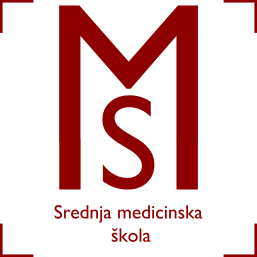 